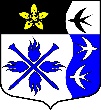 ЛЕНИНГРАДСКАЯ ОБЛАСТЬЛУЖСКИЙ МУНИЦИПАЛЬНЫЙ РАЙОНАДМИНИСТРАЦИЯ ТОРКОВИЧСКОГО СЕЛЬСКОГО ПОСЕЛЕНИЯПОСТАНОВЛЕНИЕ От  29.12. 2022 года     № 202В соответствии с Федеральным законом от 21.12.1994 №69-ФЗ «О пожарной безопасности», в целях создания условий для забора в любое время года воды из источников наружного водоснабжения на территории Торковичского сельского поселения Лужского муниципального района Ленинградской области, администрация Торковичского сельского поселения постановляет:1. Утвердить Порядок содержания и эксплуатации источников  наружного противопожарного водоснабжения в границах Торковичского сельского поселения Лужского муниципального района Ленинградской области. Приложение 1.2. Утвердить Перечень водоемов на территории Торковичского сельского поселения. Приложение 2. 3. Проводить два раза в год проверку всех источников наружного противопожарного водоснабжения на территории Торковичского сельского поселения независимо от их ведомственной принадлежности и организационно – правовой формы, результаты проверки оформлять актом.4. Администрации Торковичского сельского поселения, а также организациям всех форм собственности, имеющим источники наружного противопожарного водоснабжения:4.1. Принимать немедленные меры по устранению выявленных в ходе проведенной проверки неисправностей противопожарного водоснабжения.4.2. Уточнить списки источников противопожарного водоснабжения, внести их в реестр и впредь вести строгий учет их количества и технического состояния.4.3.  Обеспечить подъезд и площадку для забора воды из естественных водоемов  твердым покрытием на установку  расчетного количества пожарных автомобилей. В зимнее время обращать внимание на наличие и размер проруби, осуществлять расчистку площадки от снега для установки пожарных автомобилей 5. Руководителям предприятий, организаций, находящихся на территории Торковичского сельского поселения определить порядок беспрепятственного доступа подразделений пожарной охраны на территорию предприятий, организаций для заправки водой, необходимой для тушения пожаров, а также для осуществления проверки их технического состояния. 6.  Разместить настоящее постановление на официальном сайте администрации Торковичского сельского поселения в сети Интернет .7. Контроль, за выполнением настоящего постановления, оставляю за собой.Глава администрацииТорковичского сельского поселения                                        Е.В.Иванова   Приложение № 1  ПОРЯДОКсодержания и эксплуатации источников  наружного противопожарноговодоснабжения в границах Торковичского сельского поселения Лужского муниципального района Ленинградской области1. Общие положения1.1. Настоящие Правила действуют на всей территории Торковиского сельского поселения, и обязательны для исполнения организацией водопроводного хозяйства, обслуживающей населенные пункты, а также всеми абонентами, имеющими источники противопожарного водоснабжения независимо от их ведомственной принадлежности и организационно – правовой формы.1.2. Наружное противопожарное водоснабжение поселения включает в себя: водопровод, пожарные водоемы, водонапорные башни, а также другие естественные и искусственные водоисточники, вода из которых используется для пожаротушения, независимо от их ведомственной принадлежности и организационно – правовой формы.1.3. Ответственность за техническое состояние источников противопожарного водоснабжения и установку указателей несёт организация водопроводного хозяйства поселения.1.4. Подразделения пожарной охраны имеют право на беспрепятственный въезд на территорию предприятий и организаций для заправки водой, необходимой для тушения пожаров, а также для осуществления проверки технического состояния источников противопожарного водоснабжения.2. Техническое состояние, эксплуатация и требования к источникам противопожарного водоснабжения2.1. Постоянная готовность источников противопожарного водоснабжения для успешного использования их при тушении пожаров обеспечивается проведением основных подготовительных мероприятий:- качественной приемкой всех систем водоснабжения по окончании их строительства, реконструкции и ремонта;- точным учетом всех источников противопожарного водоснабжения;- систематическим контролем за состоянием водоисточников;- периодическим испытанием водопроводных сетей на водоотдачу (1 раз в год);- своевременной подготовкой источников противопожарного водоснабжения к условиям эксплуатации в весенне-летний и осенне-зимний  периоды.2.2. Источники противопожарного водоснабжения должны находиться в исправном состоянии и оборудоваться указателями в соответствии с нормами пожарной безопасности. Ко всем источникам противопожарного водоснабжения должен быть обеспечен подъезд шириной не менее .2.3. Свободный напор в сети противопожарного водопровода низкого давления (на поверхности земли) при пожаротушении должен быть не менее .2.4. Пожарные водоемы должны быть наполнены водой. К водоёмам  должен быть обеспечен подъезд с твердым покрытием и разворотной площадкой размером 12х12 м. При наличии «сухого» и «мокрого» колодцев крышки их люков должны быть обозначены указателями. В «сухом» колодце должна быть установлена задвижка, штурвал который должен быть введён под крышку люка. В зимнее время при замерзании воды прорубается прорубь размером 1х1 м.2.3. Источники противопожарного водоснабжения допускается использовать только при тушении пожаров, проведении занятий, учений и проверке их работоспособности.3. Учет и порядок проверки противопожарного водоснабжения.3.1. Руководители организаций водопроводного хозяйства, а также абоненты обязаны вести строгий учет и проводить плановые совместные с подразделениями Государственной противопожарной службы проверки имеющихся в их ведении источников противопожарного водоснабжения.3.2. С целью учета всех водоисточников, которые могут быть использованы для тушения пожара, организации водопроводного хозяйства и абоненты совместно с Государственной противопожарной службой не реже одного раза в пять лет проводят инвентаризацию противопожарного водоснабжения.3.3. Проверка противопожарного водоснабжения производится 2 раза в год.3.4. При проверке пожарного водоема проверяется:- наличие на видном месте указателя установленного образца;- возможность беспрепятственного подъезда к пожарному водоему;- степень заполнения водой и возможность его пополнения;- наличие площадки перед водоемом для забора воды;- герметичность задвижек (при их наличии);- наличие проруби при отрицательной температуре воздуха (для открытых водоемов).3.5. При проверке пожарного пирса проверяется:- наличие на видном месте указателя установленного образца;- возможность беспрепятственного подъезда к пожарному пирсу;- наличие площадки перед пирсом для разворота пожарной техники;- визуальным осмотром состояние несущих конструкций, покрытия, ограждения, упорного бруса и наличие котлована для забора воды.3.6. При проверке других приспособленных для целей пожаротушения источников водоснабжения проверяется наличие подъезда и возможность забора воды в любое время года.4. Инвентаризация противопожарного водоснабжения4.1. Инвентаризация противопожарного водоснабжения проводится не реже одного раза в пять лет.4.2. Инвентаризация проводится с целью учета всех водоисточников, которые могут быть использованы для тушения пожаров и выявления их состояния и характеристик.4.3. Для проведения инвентаризации водоснабжения постановлением Главы Васильевского сельского поселения создается межведомственная комиссия, в состав которой входят: представители органов местного самоуправления Березовского сельского поселения, органа государственного пожарного надзора, организации водопроводного хозяйства, абоненты4.4. Комиссия путем детальной проверки каждого водоисточника уточняет:- вид, численность и состояние источников противопожарного водоснабжения, наличие подъездов к ним;- причины сокращения количества водоисточников;- диаметры водопроводных магистралей, участков, характеристики сетей, количество водопроводных вводов; - наличие насосов - повысителей, их состояние;- выполнение планов замены пожарных гидрантов (пожарных кранов),- строительства новых водоемов, пирсов, колодцев.  4.5. По результатам инвентаризации составляется акт инвентаризации и ведомость учета состояния водоисточников.5. Ремонт и реконструкция противопожарного водоснабжения.5.1. Организации водопроводного хозяйства, а также абоненты, в ведении которых находится неисправный источник противопожарного водоснабжения, обязаны в течение 10 дней после получения сообщения о неисправности произвести ремонт водоисточника. В случае проведения капитального ремонта или замены водоисточника сроки согласовываются с государственной противопожарной службой.5.2. Реконструкция водопровода производится на основании проекта, разработанного проектной организацией и согласованного с территориальными органами государственного пожарного надзора.5.3. Технические характеристики противопожарного водопровода после реконструкции не должны быть ниже предусмотренных ранее.5.4. Заблаговременно, за сутки до отключения участков водопроводной сети для проведения ремонта или реконструкции, руководители организаций водопроводного хозяйства или абоненты, в ведении которых они находятся, обязаны в установленном порядке уведомить органы местного самоуправления Березовского сельского поселения и подразделения пожарной охраны о невозможности их использования, при этом предусматривать дополнительные мероприятия, компенсирующие недостаток воды на отключенных участках.5.5. После реконструкции водопровода производится его приёмка комиссией и испытание  на водоотдачу.6. Особенности эксплуатации противопожарного водоснабжения в зимних условиях.6.1. Ежегодно в октябре – ноябре производится подготовка противопожарного водоснабжения к работе в зимних условиях, для чего необходимо:- произвести откачку воды из колодцев;- проверить уровень воды в водоёмах, исправность теплоизоляции и запорной арматуры;- произвести очистку от снега и льда подъездов к пожарным водоисточникам;- осуществить смазку стояков пожарных гидрантов.6.2. В случае замерзания стояков пожарных гидрантов необходимо принимать меры к их отогреванию и приведению в рабочее состояние.Приложение № 2Переченьпожарных водоемов на территории Торковичского сельского поселения Об обеспечении надлежащего состояния источников наружного противопожарного водоснабжения,  расположенных в населенных пунктах Торковичского сельского поселения и на прилегающих к ним территориям№ п/пНаименование  объекта  Адрес объекта  Объем куб.м.1Водоем188210, Лужский р-н, п. Торковичи, ул. Лесная у д.22-а1902Водоем 188210, Лужский р-н, п. Торковичи, пер.Крестьянский напротив д.271603Водоем 188210 Лужский р-он п.Торковичи  ул.3-я Железнодорожная у д.161504Водоем188210 Лужский р-он п.Торковичи  ул.пер.Торговый у д.71505Водоем188210 Лужский р-он п.Торковичи  ул.1-я Гражданская за д.191406Водоем  188210, Лужский р-н,  д. Овиновичи на въезде в деревню2207Водоем 188210 Лужский р-он д.Песочный Мох ул.Моховая у д.101908Водоем 188210 Лужский р-он д.Петрушина Гора  ул.Оредежская за д.4259Водоем 188210 Лужский р-он д.Петрушина Гора  пересечение улиц Полевая и Трудовая2510Водоем188210 Лужский р-он п.Торковичи  ул.Садовая  напротив д.2820011Водоем188210 Лужский р-он п.Торковичи  ул.1-я Крестьянская у д.8180